FIGURAS Figura 1 - Mapa da Localização do Parque Nacional Da Chapada das Mesas-MA. Pontos de amostragem: CRS= Cachoeira de São Romão e CP= Cachoeira da Prata.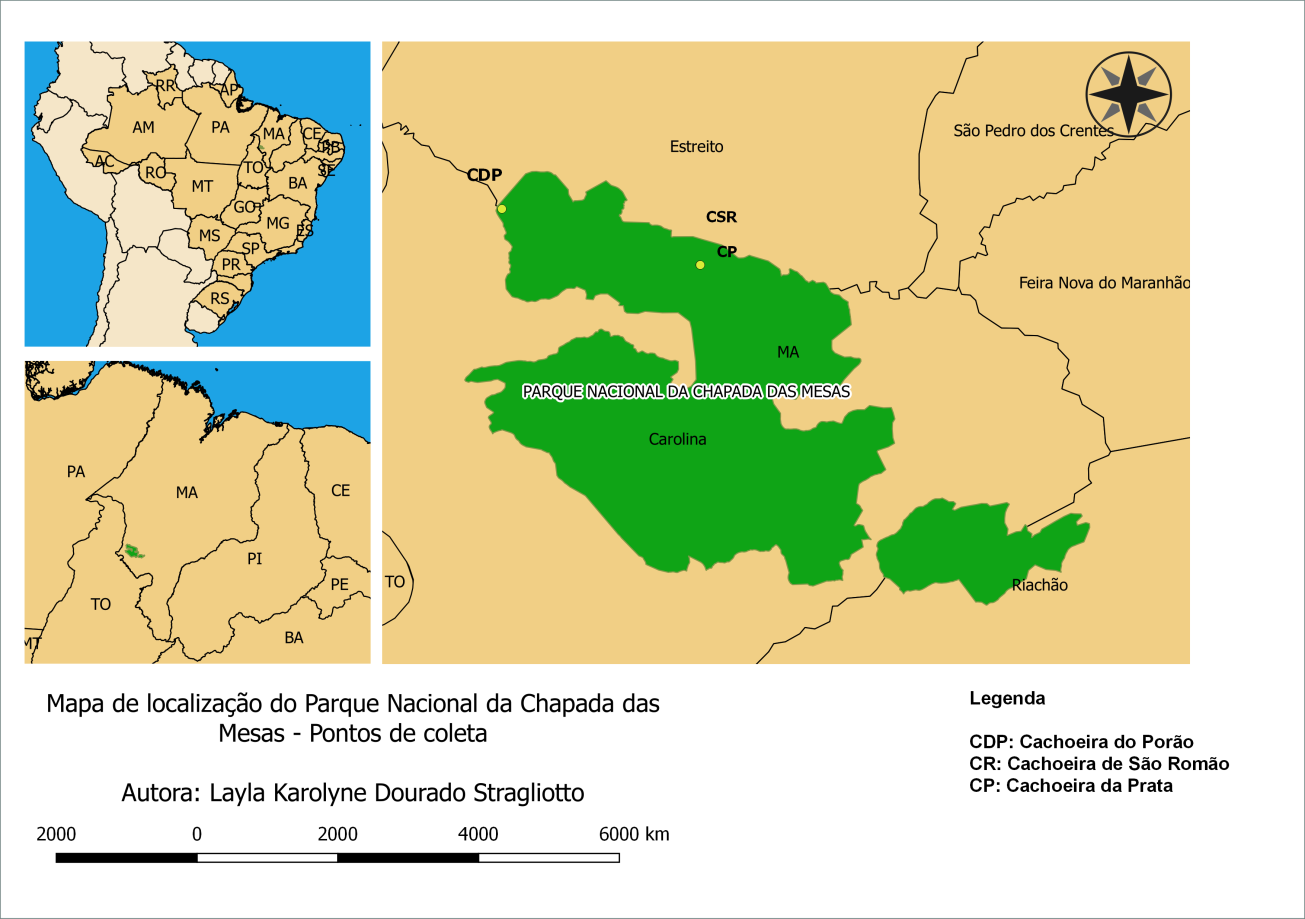 Figura 2 - Fotomicrografia dos eritrócitos de L. fasciatus e H. pusarum coletados e no Parque Nacional da Chapada das Mesas - MA. A) Detalhe dos eritrócitos mostrando células normais (seta); B) Detalhe dos eritrócitos mostrando célula com núcleo binuclear (seta) e micronúcleo (seta); C) Detalhe dos eritrócitos mostrando núcleos vacuolizados (setas). Giemsa X 1000.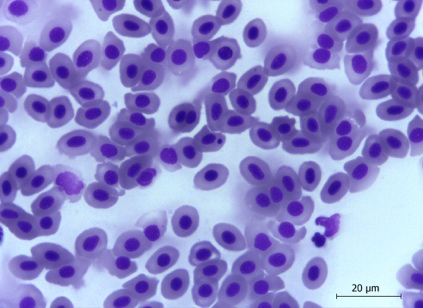 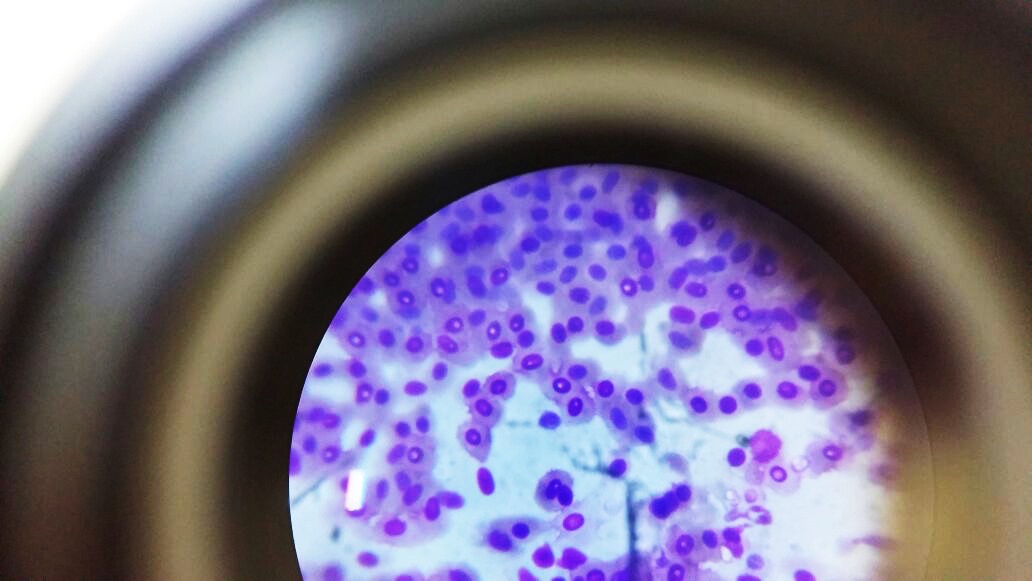 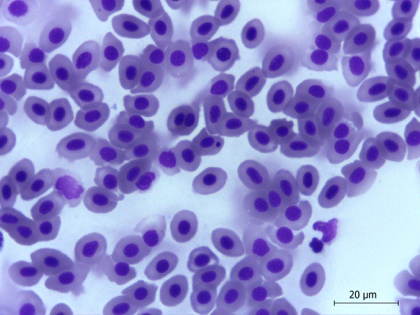 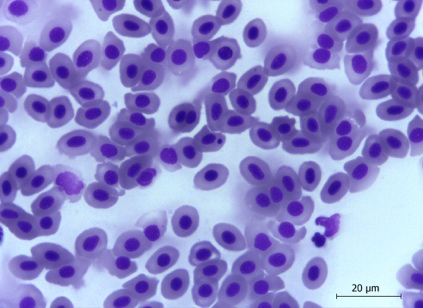 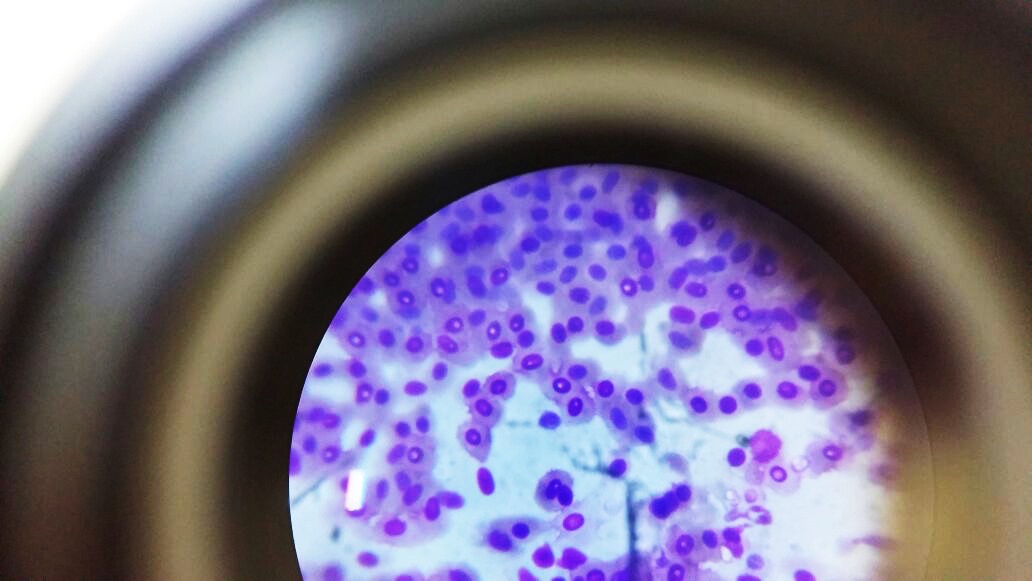 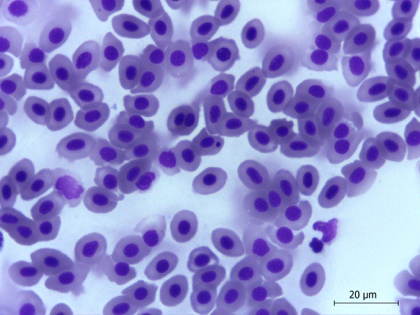 Figura 3 - Fotomicrografia dos eritrócitos de L. fasciatus e H. pusarum coletados no Parque Nacional da Chapada das Mesas - MA. A) Detalhe dos eritrócitos mostrando células do tipo linfócitos (seta); B) Detalhe dos eritrócitos mostrando células do tipo eosinófilos (seta) e, C) Detalhe dos eritrócitos mostrando células do tipo monócitos (seta). Giemsa X 1000.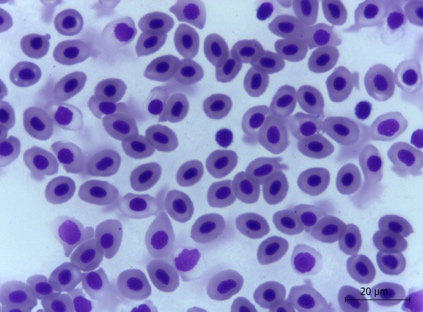 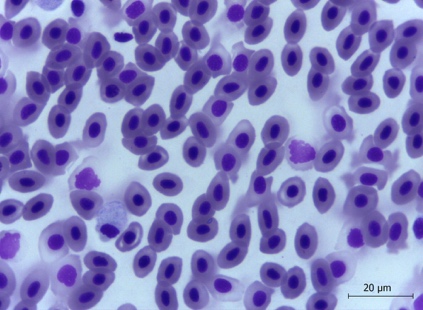 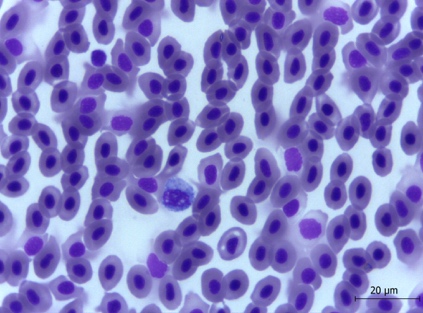 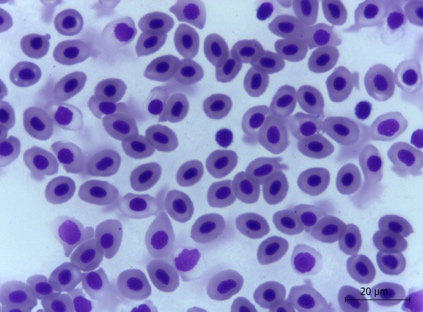 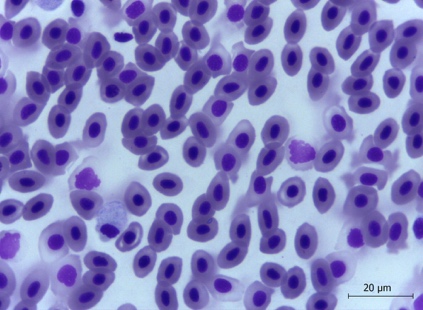 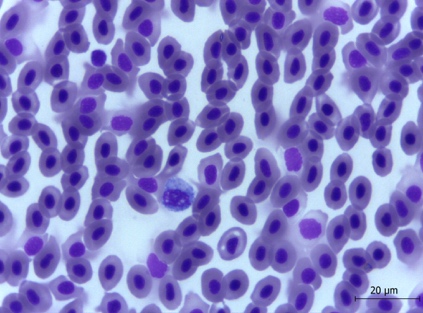 TABELASTabela 1 - Parâmetros ambientais aferidos na Cachoeira de São Romão e Cachoeira da Prata, Parque Nacional da Chapada das Mesas-MA.amédia; bResolução No  357 do CONAMA de 17/03/2005; bResolução No 430 do CONAMA de 13/05/2011Tabela 2 -  Dados biométricos de L. fasciatus coletados na Cachoeira de São Romão e Cachoeira da Prata, Parque Nacional da Chapada das Mesas, no período chuvoso e de estiagem.*indica uma diferença estatística (p<0,05). Total de indivíduos amostrados: 25. Número de espécies na Cachoeira de São Romão: 10. Número de espécies na Cachoeira da Prata: 15. Dados biométricos: CT (comprimento total); CF (comprimento furcal); CP (comprimento padrão); PT (peso total).Tabela 3 -  Dados biométricos de H. pusarum coletados na Cachoeira de São Romão e Cachoeira da Prata, Parque Nacional da Chapada das Mesas, no período chuvoso e de estiagem.*indica uma diferença estatística (p<0,05). Total de indivíduos amostrados: 32 Número de espécies na Cachoeira de São Romão: 13. Número de espécies na Cachoeira da Prata: 19. Dados biométricos: CT (comprimento total); CF (comprimento furcal); CP (comprimento padrão); PT (peso total).Tabela 4 -  Quantitativo de micronúcleos (MN) e alterações morfológicas nucleares (AMN) em e L. fasciatus e  H. pusarum do Parque Nacional da Chapada das Mesas-MA.n = total de indivíduos amostrados; MN = Micronúcleo; NB =Núcleos Binucleados e NV=Núcleos Vacuolizados; ParâmetrosCachoeira de São RomãoCachoeira de São RomãoCachoeira da PrataCachoeira da PrataValores RecomendadosChuvosoEstiagemChuvosoEstiagemO2 Dissolvido (ppm)a8,018,108,018,11>5 mg/LbpHa7,88,97,08,56,5-8,0bTemperaturaa (°C)28,829,128,92928 - 32°CbCondutividade30,532,630,132,9--Sólidos Totais Dissolvidos (TDS)29,620,129,820,8500 mg/LParâmetrosMédia±Desvio-padrãoMédia±Desvio-padrãoMédia±Desvio-padrãoMédia±Desvio-padrãoParâmetrosCachoeira São RomãoCachoeira São RomãoCachoeira PrataCachoeira PrataChuvosoEstiagemChuvosoEstiagemCT (cm)13,87 ±1,55*11,99±1,7418,23±1,12*11,72±2,00*CF (cm)14,74±1,5510,62±1,65*16,60±8,40*11,52±1,70CP (cm)12,35±2,499,53±1,39     15,30±0,3410,64±1,66PT (g)   15,12±9,66*       17,15±10,66*51,33±28,58*18,75±11,61*ParâmetrosMédia±Desvio-padrãoMédia±Desvio-padrãoMédia±Desvio-padrãoMédia±Desvio-padrãoParâmetrosCachoeira São RomãoCachoeira São RomãoCachoeira PrataCachoeira PrataChuvosoEstiagemChuvosoEstiagemCT (cm)15,17±0,7722,95±4,63*14,20±6,4225,75±5,63*CF (cm)14,10±0,01*19,65±2,7712,83±5,39*20,36±3,74CP (cm)13,05±0,3518,00±1,70*     11,76±4,5719,49±1,50*PT (g)26,00±2,82*32,00±28,28*13,66±12,66*90,13±23,81*ChuvosaChuvosaChuvosaChuvosaChuvosaChuvosaChuvosaCachoeira São RomãoCachoeira São RomãoCachoeira São RomãoCachoeira São RomãoCachoeira PrataCachoeira PrataCachoeira PrataTáxonsNMNNVNBNEMNNVNBLeporinus sp158101521200   Hypostomus sp.104150207EstiagemEstiagemEstiagemEstiagemEstiagemEstiagemEstiagemCachoeira São RomãoCachoeira São RomãoCachoeira São RomãoCachoeira São RomãoCachoeira PrataCachoeira PrataCachoeira PrataTáxonsNMNNVNBNEMNNVNBLeporinus sp.1040453622452Hypostomus sp.224426101200